０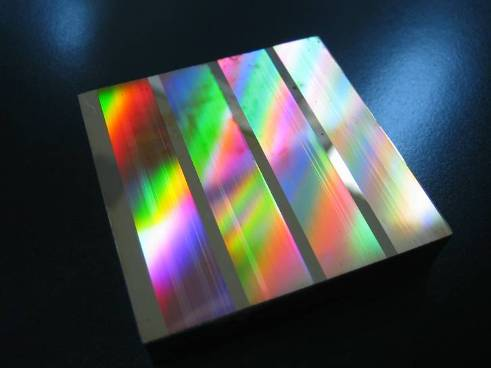 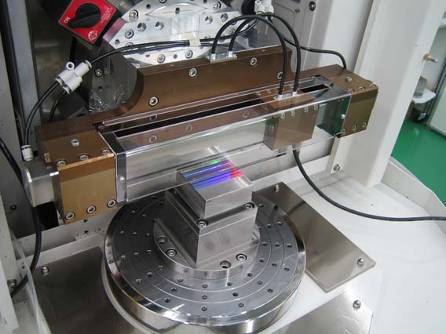 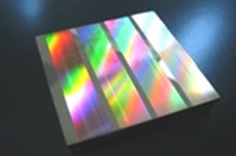 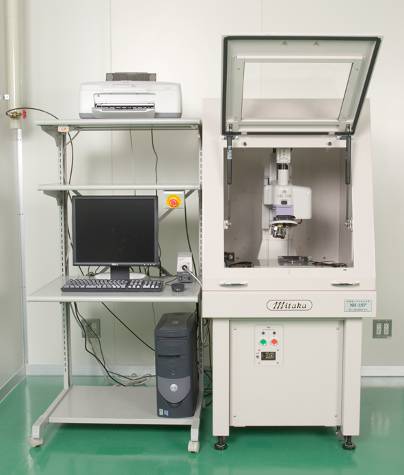 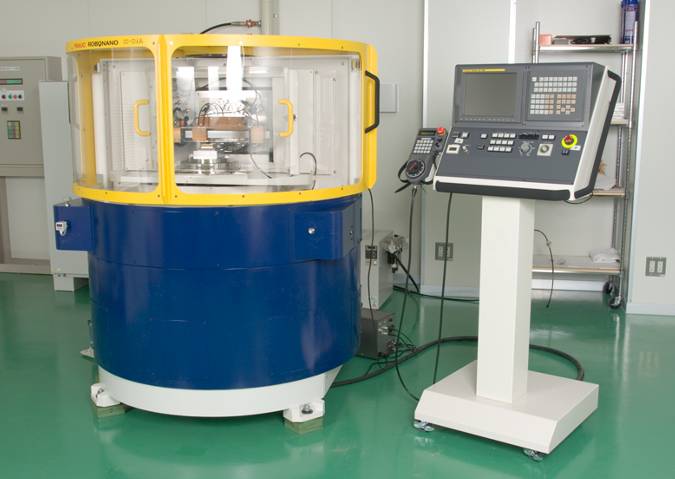 会社名連絡先・所在地（TEL・FAX）〒（TEL　　　　－　　　　－　　　　　FAX　　　　－　　　　－　　　　）参加者氏名役職名氏名Mail